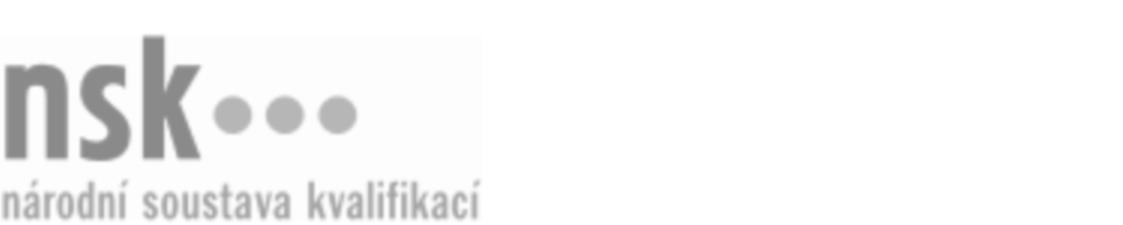 Autorizované osobyAutorizované osobyAutorizované osobyAutorizované osobyAutorizované osobyAutorizované osobyAutorizované osobyAutorizované osobySpecialista/specialistka internetového obchodu (kód: 66-043-N) Specialista/specialistka internetového obchodu (kód: 66-043-N) Specialista/specialistka internetového obchodu (kód: 66-043-N) Specialista/specialistka internetového obchodu (kód: 66-043-N) Specialista/specialistka internetového obchodu (kód: 66-043-N) Specialista/specialistka internetového obchodu (kód: 66-043-N) Specialista/specialistka internetového obchodu (kód: 66-043-N) Specialista/specialistka internetového obchodu (kód: 66-043-N) Autorizující orgán:Autorizující orgán:Ministerstvo průmyslu a obchoduMinisterstvo průmyslu a obchoduMinisterstvo průmyslu a obchoduMinisterstvo průmyslu a obchoduMinisterstvo průmyslu a obchoduMinisterstvo průmyslu a obchoduMinisterstvo průmyslu a obchoduMinisterstvo průmyslu a obchoduMinisterstvo průmyslu a obchoduMinisterstvo průmyslu a obchoduMinisterstvo průmyslu a obchoduMinisterstvo průmyslu a obchoduSkupina oborů:Skupina oborů:Obchod (kód: 66)Obchod (kód: 66)Obchod (kód: 66)Obchod (kód: 66)Obchod (kód: 66)Obchod (kód: 66)Povolání:Povolání:Vedoucí pracovník internetového obchoduVedoucí pracovník internetového obchoduVedoucí pracovník internetového obchoduVedoucí pracovník internetového obchoduVedoucí pracovník internetového obchoduVedoucí pracovník internetového obchoduVedoucí pracovník internetového obchoduVedoucí pracovník internetového obchoduVedoucí pracovník internetového obchoduVedoucí pracovník internetového obchoduVedoucí pracovník internetového obchoduVedoucí pracovník internetového obchoduKvalifikační úroveň NSK - EQF:Kvalifikační úroveň NSK - EQF:555555Platnost standarduPlatnost standarduPlatnost standarduPlatnost standarduPlatnost standarduPlatnost standarduPlatnost standarduPlatnost standarduStandard je platný od: 21.10.2022Standard je platný od: 21.10.2022Standard je platný od: 21.10.2022Standard je platný od: 21.10.2022Standard je platný od: 21.10.2022Standard je platný od: 21.10.2022Standard je platný od: 21.10.2022Standard je platný od: 21.10.2022Specialista/specialistka internetového obchodu,  28.03.2024 14:44:23Specialista/specialistka internetového obchodu,  28.03.2024 14:44:23Specialista/specialistka internetového obchodu,  28.03.2024 14:44:23Specialista/specialistka internetového obchodu,  28.03.2024 14:44:23Specialista/specialistka internetového obchodu,  28.03.2024 14:44:23Strana 1 z 2Strana 1 z 2Autorizované osobyAutorizované osobyAutorizované osobyAutorizované osobyAutorizované osobyAutorizované osobyAutorizované osobyAutorizované osobyAutorizované osobyAutorizované osobyAutorizované osobyAutorizované osobyAutorizované osobyAutorizované osobyAutorizované osobyAutorizované osobyNázevNázevNázevNázevNázevNázevKontaktní adresaKontaktní adresa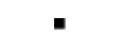 AKADEMIE PROFESNÍHO VZDĚLÁVÁNÍ s.r.o.AKADEMIE PROFESNÍHO VZDĚLÁVÁNÍ s.r.o.AKADEMIE PROFESNÍHO VZDĚLÁVÁNÍ s.r.o.AKADEMIE PROFESNÍHO VZDĚLÁVÁNÍ s.r.o.AKADEMIE PROFESNÍHO VZDĚLÁVÁNÍ s.r.o.Pivovarská 273, 68601 Uherské HradištěPivovarská 273, 68601 Uherské HradištěAKADEMIE PROFESNÍHO VZDĚLÁVÁNÍ s.r.o.AKADEMIE PROFESNÍHO VZDĚLÁVÁNÍ s.r.o.AKADEMIE PROFESNÍHO VZDĚLÁVÁNÍ s.r.o.AKADEMIE PROFESNÍHO VZDĚLÁVÁNÍ s.r.o.AKADEMIE PROFESNÍHO VZDĚLÁVÁNÍ s.r.o.Pivovarská 273, 68601 Uherské HradištěPivovarská 273, 68601 Uherské HradištěPivovarská 273, 68601 Uherské HradištěPivovarská 273, 68601 Uherské HradištěCentrum Informační Společnosti, s.r.o.Centrum Informační Společnosti, s.r.o.Centrum Informační Společnosti, s.r.o.Centrum Informační Společnosti, s.r.o.Centrum Informační Společnosti, s.r.o.Blažkova 186, 10400 Praha 10Blažkova 186, 10400 Praha 10Centrum Informační Společnosti, s.r.o.Centrum Informační Společnosti, s.r.o.Centrum Informační Společnosti, s.r.o.Centrum Informační Společnosti, s.r.o.Centrum Informační Společnosti, s.r.o.Blažkova 186, 10400 Praha 10Blažkova 186, 10400 Praha 10Edu partners s. r. o. Edu partners s. r. o. Edu partners s. r. o. Edu partners s. r. o. Edu partners s. r. o. Raisova  889/5, 70900 OstravaRaisova  889/5, 70900 OstravaMgr. Peška RostislavMgr. Peška RostislavMgr. Peška RostislavMgr. Peška RostislavMgr. Peška RostislavStavbařů 573/2, 35301 Mariánské LázněStavbařů 573/2, 35301 Mariánské LázněMgr. Peška RostislavMgr. Peška RostislavMgr. Peška RostislavMgr. Peška RostislavMgr. Peška RostislavStavbařů 573/2, 35301 Mariánské LázněStavbařů 573/2, 35301 Mariánské LázněStavbařů 573/2, 35301 Mariánské LázněStavbařů 573/2, 35301 Mariánské LázněS - COMP Centre CZ s.r.o.S - COMP Centre CZ s.r.o.S - COMP Centre CZ s.r.o.S - COMP Centre CZ s.r.o.S - COMP Centre CZ s.r.o.Karolinská 661/4, 18600 PrahaKarolinská 661/4, 18600 PrahaS - COMP Centre CZ s.r.o.S - COMP Centre CZ s.r.o.S - COMP Centre CZ s.r.o.S - COMP Centre CZ s.r.o.S - COMP Centre CZ s.r.o.Karolinská 661/4, 18600 PrahaKarolinská 661/4, 18600 PrahaSoukromá střední škola pro marketing a ekonomiku podnikání, s. r. o.Soukromá střední škola pro marketing a ekonomiku podnikání, s. r. o.Soukromá střední škola pro marketing a ekonomiku podnikání, s. r. o.Soukromá střední škola pro marketing a ekonomiku podnikání, s. r. o.Soukromá střední škola pro marketing a ekonomiku podnikání, s. r. o.Eduarda Basse 1142/9, 43401 MostEduarda Basse 1142/9, 43401 MostSoukromá střední škola pro marketing a ekonomiku podnikání, s. r. o.Soukromá střední škola pro marketing a ekonomiku podnikání, s. r. o.Soukromá střední škola pro marketing a ekonomiku podnikání, s. r. o.Soukromá střední škola pro marketing a ekonomiku podnikání, s. r. o.Soukromá střední škola pro marketing a ekonomiku podnikání, s. r. o.Eduarda Basse 1142/9, 43401 MostEduarda Basse 1142/9, 43401 MostEduarda Basse 1142/9, 43401 MostEduarda Basse 1142/9, 43401 MostVysoká škola technická a ekonomická v Českých BudějovicíchVysoká škola technická a ekonomická v Českých BudějovicíchVysoká škola technická a ekonomická v Českých BudějovicíchVysoká škola technická a ekonomická v Českých BudějovicíchVysoká škola technická a ekonomická v Českých BudějovicíchOkružní 517/10/10, 37001 České BudějoviceOkružní 517/10/10, 37001 České BudějoviceVysoká škola technická a ekonomická v Českých BudějovicíchVysoká škola technická a ekonomická v Českých BudějovicíchVysoká škola technická a ekonomická v Českých BudějovicíchVysoká škola technická a ekonomická v Českých BudějovicíchVysoká škola technická a ekonomická v Českých BudějovicíchOkružní 517/10/10, 37001 České BudějoviceOkružní 517/10/10, 37001 České BudějoviceOkružní 517/10/10, 37001 České BudějoviceOkružní 517/10/10, 37001 České BudějoviceSpecialista/specialistka internetového obchodu,  28.03.2024 14:44:23Specialista/specialistka internetového obchodu,  28.03.2024 14:44:23Specialista/specialistka internetového obchodu,  28.03.2024 14:44:23Specialista/specialistka internetového obchodu,  28.03.2024 14:44:23Specialista/specialistka internetového obchodu,  28.03.2024 14:44:23Strana 2 z 2Strana 2 z 2